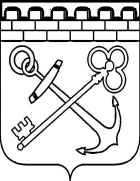 УПРАВЛЕНИЕ ЛЕНИНГРАДСКОЙ ОБЛАСТИ ПО ТРАНСПОРТУПРИКАЗО внесении изменений в приказ управления Ленинградской области по транспорту от 04 апреля 2017 года № 17 «Об установлении смежных межрегиональных автобусных маршрутов регулярных перевозок Ленинградской области в сообщении с городом федерального значения Санкт-Петербургом»В соответствии с пунктом 2.13 Положения об управлении Ленинградской области по транспорту, утвержденного постановлением Правительства Ленинградской области от 27 декабря 2016 года №520 «Об утверждении Положения об управлении Ленинградской области по транспорту и внесении изменений в постановление Правительства Ленинградской области от 14 июля 2016 № 241 «Об образовании управления Ленинградской области по транспорту», приказываю:1.  Внести в приказ управления Ленинградской области по транспорту от 04 апреля 2017 года № 17 «Об установлении смежных межрегиональных автобусных маршрутов регулярных перевозок Ленинградской области в сообщении с городом федерального значения Санкт-Петербургом» изменения, изложив строку 29 Приложения 1(«Перечень смежных межрегиональные автобусные маршруты регулярных перевозок Ленинградской области в сообщении с городом федерального значения Санкт-Петербургом») в редакции, согласно Приложению к настоящему приказу.2. Контроль за исполнением настоящего приказа оставляю за собой.Начальник управления	                                                               П.М. Постоваловот «___»__________ 2019 года№ _____                                                                                      Приложение к Приказу Управления Ленинградской области по транспорту от  ___ июня 2019 года №__                                                                                      Приложение к Приказу Управления Ленинградской области по транспорту от  ___ июня 2019 года №__                                                                                      Приложение к Приказу Управления Ленинградской области по транспорту от  ___ июня 2019 года №__                                                                                      Приложение к Приказу Управления Ленинградской области по транспорту от  ___ июня 2019 года №__Смежные межрегиональные автобусные маршруты регулярных перевозок Ленинградской области в сообщениис городом федерального значения Санкт-Петербургом  Смежные межрегиональные автобусные маршруты регулярных перевозок Ленинградской области в сообщениис городом федерального значения Санкт-Петербургом  Смежные межрегиональные автобусные маршруты регулярных перевозок Ленинградской области в сообщениис городом федерального значения Санкт-Петербургом  Смежные межрегиональные автобусные маршруты регулярных перевозок Ленинградской области в сообщениис городом федерального значения Санкт-Петербургом  Смежные межрегиональные автобусные маршруты регулярных перевозок Ленинградской области в сообщениис городом федерального значения Санкт-Петербургом  Смежные межрегиональные автобусные маршруты регулярных перевозок Ленинградской области в сообщениис городом федерального значения Санкт-Петербургом  Смежные межрегиональные автобусные маршруты регулярных перевозок Ленинградской области в сообщениис городом федерального значения Санкт-Петербургом  Смежные межрегиональные автобусные маршруты регулярных перевозок Ленинградской области в сообщениис городом федерального значения Санкт-Петербургом  Смежные межрегиональные автобусные маршруты регулярных перевозок Ленинградской области в сообщениис городом федерального значения Санкт-Петербургом  Смежные межрегиональные автобусные маршруты регулярных перевозок Ленинградской области в сообщениис городом федерального значения Санкт-Петербургом  Смежные межрегиональные автобусные маршруты регулярных перевозок Ленинградской области в сообщениис городом федерального значения Санкт-Петербургом  Смежные межрегиональные автобусные маршруты регулярных перевозок Ленинградской области в сообщениис городом федерального значения Санкт-Петербургом  Смежные межрегиональные автобусные маршруты регулярных перевозок Ленинградской области в сообщениис городом федерального значения Санкт-Петербургом  Смежные межрегиональные автобусные маршруты регулярных перевозок Ленинградской области в сообщениис городом федерального значения Санкт-Петербургом  Смежные межрегиональные автобусные маршруты регулярных перевозок Ленинградской области в сообщениис городом федерального значения Санкт-Петербургом  Смежные межрегиональные автобусные маршруты регулярных перевозок Ленинградской области в сообщениис городом федерального значения Санкт-Петербургом  Смежные межрегиональные автобусные маршруты регулярных перевозок Ленинградской области в сообщениис городом федерального значения Санкт-Петербургом  Смежные межрегиональные автобусные маршруты регулярных перевозок Ленинградской области в сообщениис городом федерального значения Санкт-Петербургом  Смежные межрегиональные автобусные маршруты регулярных перевозок Ленинградской области в сообщениис городом федерального значения Санкт-Петербургом  Смежные межрегиональные автобусные маршруты регулярных перевозок Ленинградской области в сообщениис городом федерального значения Санкт-Петербургом  Смежные межрегиональные автобусные маршруты регулярных перевозок Ленинградской области в сообщениис городом федерального значения Санкт-Петербургом  Смежные межрегиональные автобусные маршруты регулярных перевозок Ленинградской области в сообщениис городом федерального значения Санкт-Петербургом  Смежные межрегиональные автобусные маршруты регулярных перевозок Ленинградской области в сообщениис городом федерального значения Санкт-Петербургом  Регистрационный номер маршрутаПорядковый номер маршрута Порядковый номер маршрута Наименование маршрутаНаименование маршрутаНаименования промежуточных остановочных пунктов по маршруту регулярных перевозок либо наименования поселений или городских округов, в границах которых расположены промежуточные остановочные пунктыНаименования промежуточных остановочных пунктов по маршруту регулярных перевозок либо наименования поселений или городских округов, в границах которых расположены промежуточные остановочные пунктыНаименования улиц, автомобильных дорог, по которым предполагается движение транспортных средствНаименования улиц, автомобильных дорог, по которым предполагается движение транспортных средствНаименования улиц, автомобильных дорог, по которым предполагается движение транспортных средствНаименования улиц, автомобильных дорог, по которым предполагается движение транспортных средствПротяженность маршрута регулярных перевозок (км)Протяженность маршрута регулярных перевозок (км)Протяженность маршрута регулярных перевозок (км)Протяженность маршрута регулярных перевозок (км)Порядок посадки и высадки пассажировПорядок посадки и высадки пассажировВид регулярных перевозокХарактеристики транспортных средствМаксимальное количество транспортных средств каждого класса, которое допускается использовать для перевозок по маршруту регулярных перевозокДата начала осуществления регулярных перевозокНаименование, место нахождения (для юридического лица), фамилия, имя, отчество, место жительства (для индивидуального предпринимателя), идентификационный номер налогоплательщика, который осуществляет перевозки по маршруту регулярных перевозокИные сведенияРегистрационный номер маршрутаПорядковый номер маршрута Порядковый номер маршрута Наименование маршрутаНаименование маршрутаНаименования промежуточных остановочных пунктов по маршруту регулярных перевозок либо наименования поселений или городских округов, в границах которых расположены промежуточные остановочные пунктыНаименования промежуточных остановочных пунктов по маршруту регулярных перевозок либо наименования поселений или городских округов, в границах которых расположены промежуточные остановочные пунктыПрямой путьПрямой путьОбратный путьОбратный путьПрямой путьПрямой путьОбратный путьОбратный путьПорядок посадки и высадки пассажировПорядок посадки и высадки пассажировВид регулярных перевозокХарактеристики транспортных средствМаксимальное количество транспортных средств каждого класса, которое допускается использовать для перевозок по маршруту регулярных перевозокДата начала осуществления регулярных перевозокНаименование, место нахождения (для юридического лица), фамилия, имя, отчество, место жительства (для индивидуального предпринимателя), идентификационный номер налогоплательщика, который осуществляет перевозки по маршруту регулярных перевозокИные сведения12233445а5а5б5б6а6а6б6б77891011121329462Р462Рп. Рахья - г. Санкт-Петербург, станция метро «Ладожская»п. Рахья - г. Санкт-Петербург, станция метро «Ладожская»а/д Подъезд к п.г.т Рахья – а/д 41К-064 Санкт-Петербург-Морье – г.Всеволожск: а/д 41К-078 Санкт-Петербург-завод имени Свердлова-Всеволожск (Колтушское ш.) – пр.Всеволожский – ул.Плоткина – ул.Александровская – а/д 41К-064 Санкт-Петербург-Морье – г.Санкт-Петербург: Рябовское ш. – ул.Ржевская – ул.Красина – ул.Коммуны – Ириновский пр. – ул.Передовиков – пр.Косыгина – Заневский пр. – ул.Гранитнаяа/д Подъезд к п.г.т Рахья – а/д 41К-064 Санкт-Петербург-Морье – г.Всеволожск: а/д 41К-078 Санкт-Петербург-завод имени Свердлова-Всеволожск (Колтушское ш.) – пр.Всеволожский – ул.Плоткина – ул.Александровская – а/д 41К-064 Санкт-Петербург-Морье – г.Санкт-Петербург: Рябовское ш. – ул.Ржевская – ул.Красина – ул.Коммуны – Ириновский пр. – ул.Передовиков – пр.Косыгина – Заневский пр. – ул.ГранитнаяСанкт-Петербург: ул.Гранитная – Заневский пр. – пр.Косыгина – ул.Передовиков – Ириновский пр. – Рябовское ш. – а/д 41К-064 Санкт-Петербург-Морье – г.Всеволожск: ул.Александровская – ул.Плоткина – Всеволожский пр. – а/д 41К-078 СанктПетербург-завод имени СвердловаВсеволожск (Колтушское ш.) – а/д 41К-064 Санкт-Петербург-Морье – а/д Подъезд к п.г.т РахьяСанкт-Петербург: ул.Гранитная – Заневский пр. – пр.Косыгина – ул.Передовиков – Ириновский пр. – Рябовское ш. – а/д 41К-064 Санкт-Петербург-Морье – г.Всеволожск: ул.Александровская – ул.Плоткина – Всеволожский пр. – а/д 41К-078 СанктПетербург-завод имени СвердловаВсеволожск (Колтушское ш.) – а/д 41К-064 Санкт-Петербург-Морье – а/д Подъезд к п.г.т Рахья35,935,935,935,9в любом не запрещенном правилами дорожного движения месте по маршруту регулярных перевозокв любом не запрещенном правилами дорожного движения месте по маршруту регулярных перевозокпо нерегулируемому тарифу автобус, средний класс, Евро-3 и выше, максимальный срок эксплуатации не более 5 лет215.05.2015ООО "АВТОАЛДИС", 188680, Ленинградская область, дер. Кальтино, Колтушское шоссе, д. 8, ИНН 4703055025